lMADONAS NOVADA PAŠVALDĪBA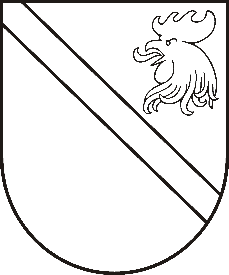 Reģ. Nr. 90000054572Saieta laukums 1, Madona, Madonas novads, LV-4801 t. 64860090, e-pasts: pasts@madona.lv ___________________________________________________________________________MADONAS NOVADA PAŠVALDĪBAS DOMESLĒMUMSMadonā2020.gada 31.martā									       Nr.122									       (protokols Nr.6, 26.p.)Par līdzfinansējuma piešķiršanu biedrībai “Aronas pīlādzis” projekta “Apmācības darbam skaņu ierakstu studijā” īstenošanaiMadonas novada pašvaldība ir saņēmusi biedrības “Aronas pīlādzis” reģ. Nr. 40008143032, Skolas iela 3, Kusa, Aronas pagasts, Madonas novads, valdes priekšsēdētājas Ivetas Kaparkalējas iesniegumu ar lūgumu piešķirt biedrībai līdzfinansējumu 10%, tas ir 200,00 EUR (divi simti euro, 00 centi) apmērā projekta “Apmācības darbam skaņu ierakstu studijā” īstenošanai. 	Projekta kopējās izmaksas 2000.00 EUR (divi tūkstoši euro, 00 centi.) Projekts tiks iesniegts Madonas novada fonda atklāta projektu konkursa Latvijas Lauku attīstības programmas 2014. – 2020. gadam apakšpasākuma: 19.2 “Darbības īstenošana saskaņā ar sabiedrības virzītas vietējās attīstības stratēģiju” aktivitātē: 19.2.2. “Vietas potenciāla attīstības iniciatīvas”, izsludinātajā rīcībā 2.6. “Praktisku prasmju un zināšanu veicināšana Madonas novada fonda teritorijā”. Projektā plānots organizēt nodarbības prasmju apgūšanai skaņu ierakstu studijā, aranžēt un attīstīt skaņdarbus, veidot savus mūzikas instrumentu tembrus ar sintezatoriem un sempleriem, ierakstīt un apstrādāt skaņu.Lai nodrošinātu projekta “Apmācības darbam skaņu ierakstu studijā” īstenošanu, projekta apstiprināšanas gadījumā ir nepieciešams biedrībai “Aronas pīlādzis” piešķirt Madonas novada pašvaldības līdzfinansējumu 200.00 EUR (divi simti euro, 00 centi) apmērā.Noklausījusies sniegto informāciju, atklāti balsojot: PAR – 17 (Agris Lungevičs, Zigfrīds Gora, Ivars Miķelsons, Andrejs Ceļapīters, Artūrs Čačka, Andris Dombrovskis, Antra Gotlaufa, Artūrs Grandāns, Gunārs Ikaunieks, Valda Kļaviņa, Valentīns Rakstiņš, Andris Sakne, Rihards Saulītis, Inese Strode, Aleksandrs Šrubs, Gatis Teilis, Kaspars Udrass), PRET – NAV, ATTURAS – NAV,  Madonas novada pašvaldības dome NOLEMJ:Projekta “Apmācības darbam skaņu ierakstu studijā” apstiprināšanas gadījumā, piešķirt biedrībai “Aronas pīlādzis” līdzfinansējumu 10 % apmērā no projekta attiecināmajām izmaksām, bet ne vairāk kā EUR 200,00 (divi simti euro, 00 centi).Projekta apstiprināšanas gadījumā, Madonas novada pašvaldībai slēgt līgumu ar biedrību “Aronas pīlādzis” par finansējuma piešķiršanu, izlietošanu un pārskata iesniegšanu par finansējuma izlietojumuDomes priekšsēdētājs								          A.LungevičsI.Solozemniece 62302391